GROOMER SHED CONSTRUCTION  APRIL 8, 2017GROOMER SHED CONSTRUCTION  APRIL 8, 2017GROOMER SHED CONSTRUCTION  APRIL 8, 2017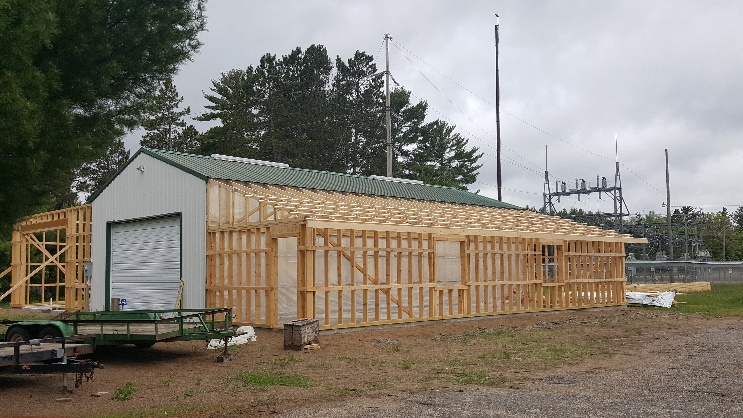 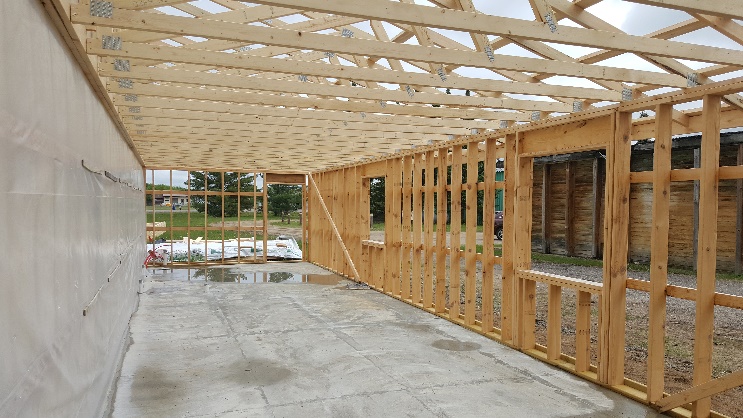 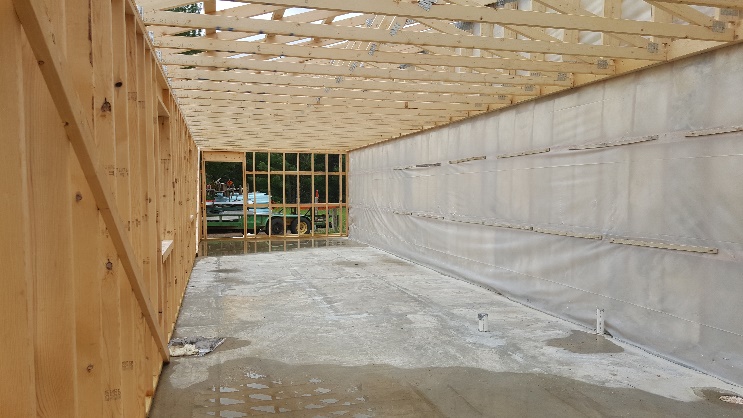 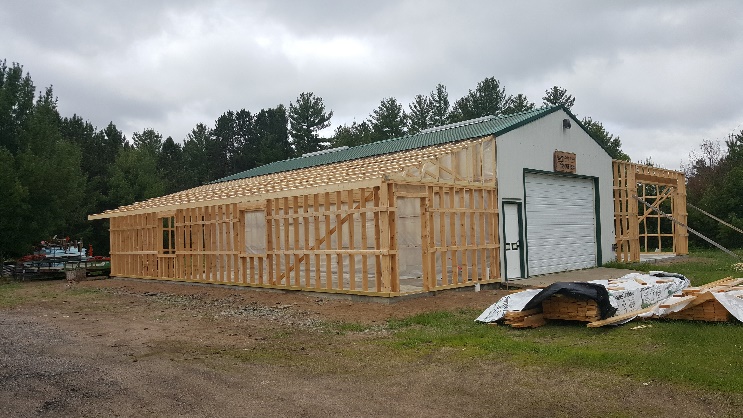 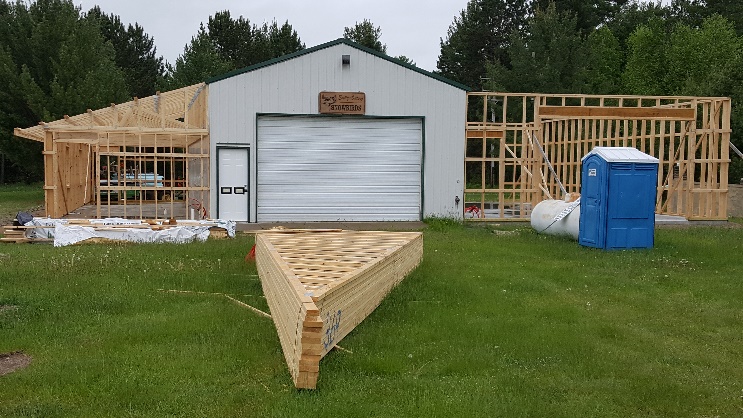 